Wo’okihi: People must actively participate in the development of one's own potential.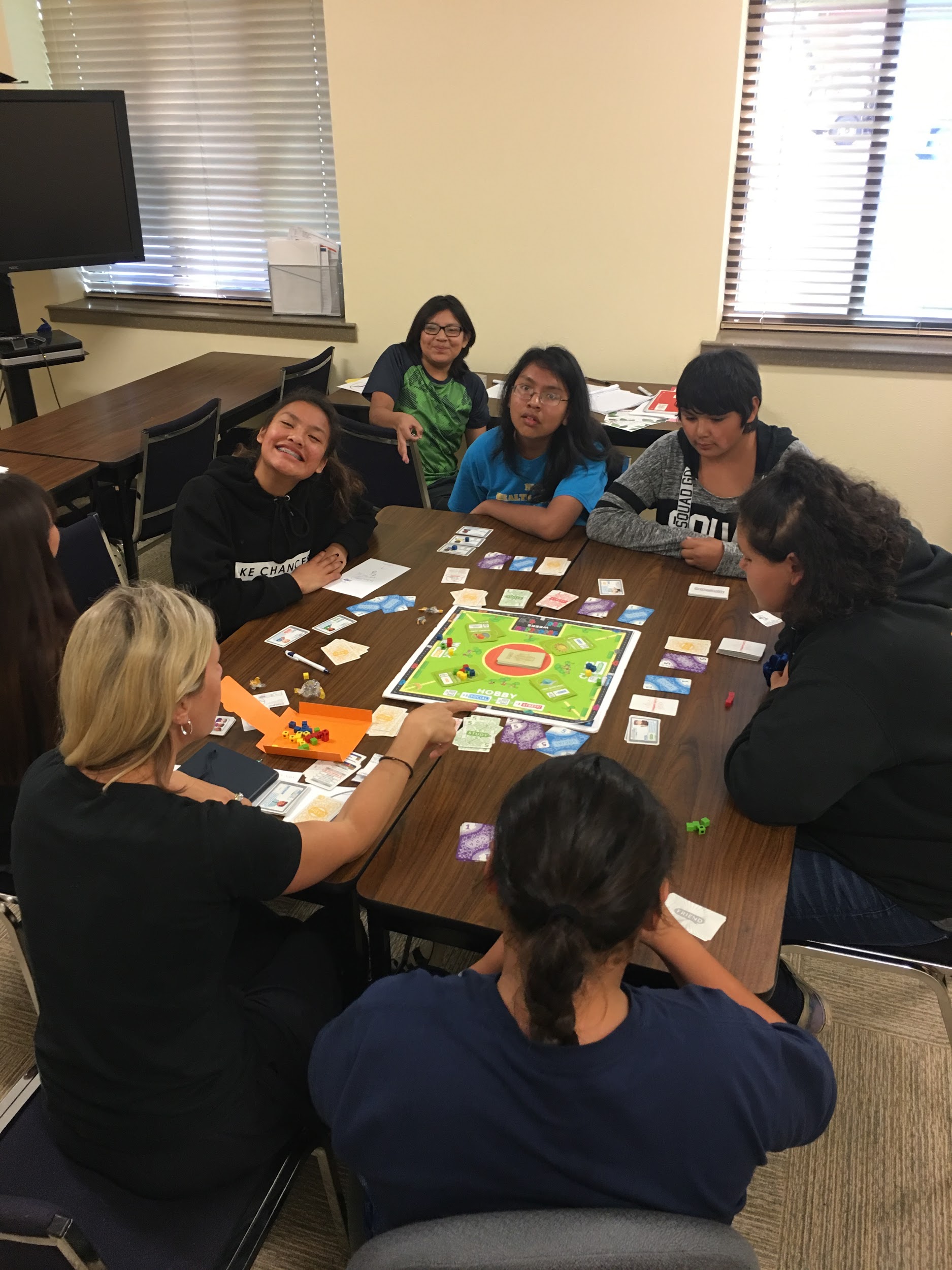 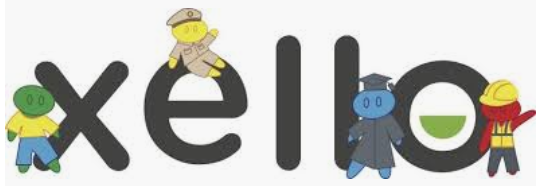 Exploring your options for the futureWhat things must you explore before Applying for college?*** What will I learn from “Xello”?Will I learn to choose a career suited to my preferences?Can I change my mind?What are my options?Will it help me create a plan?Will Xello reassess my plans if I change my mind?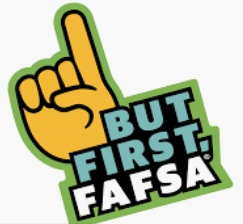 What is a FAFSA?What kind of information must I provide?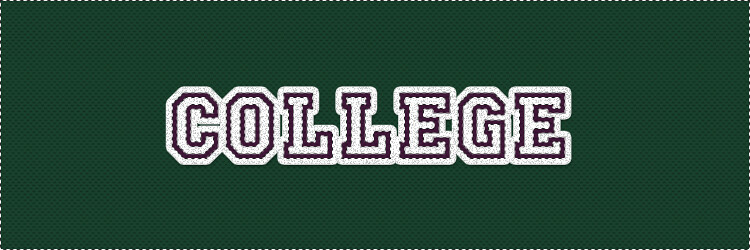 Am I ready for college?What questions do I still have before I make a decision about college?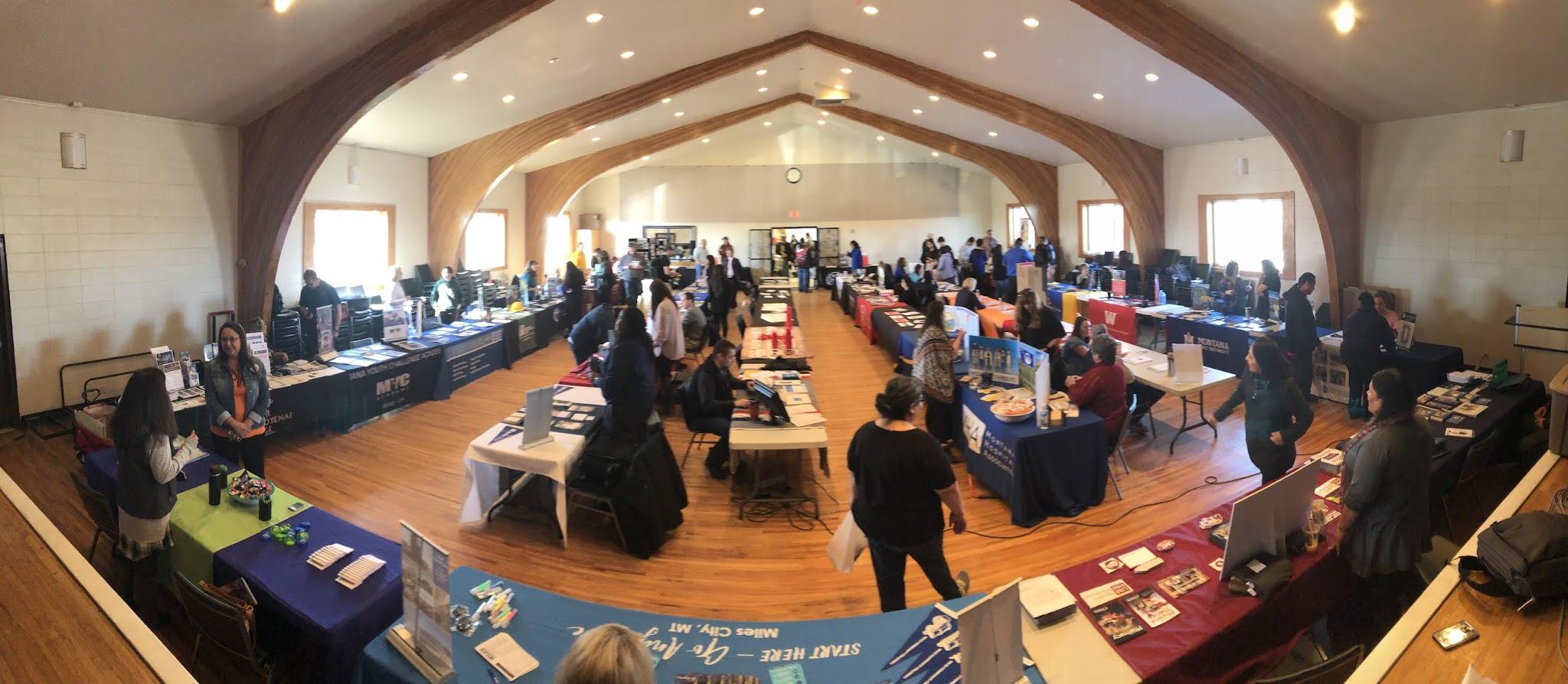 So many options… Where do I begin?Do I want a 4-year college degree?Do I want to attend a trade school? 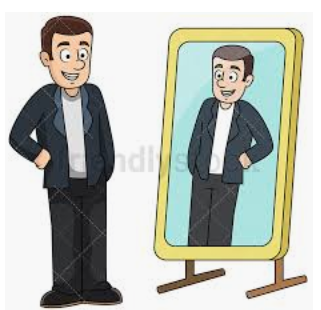 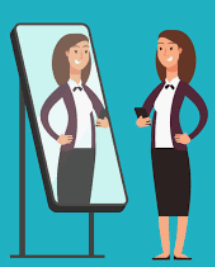 Reflect on your future, What are your thoughts at this time?What questions do you have?